Heute haben wir Geburtstag! Nach unserem ersten Jahr wollen wir Danke sagen: Ein Dankeschön allen Lehrerinnen und Lehrern, Schülerinnen und Schülern, die uns ihr Vertrauen geschenkt haben. Uns alle eint die Leidenschaft für das Ballett und wir sind sicher, dass wir gemeinsam mit euch in den nächsten Jahren die Schule in diesem Sinne weiter entwickeln werden.Leider können wir nicht zusammen in der Ballettschule feiern; aber es ist für uns ein tolles Geschenk zu sehen, wie unsere Lehrerinnen und Lehrer ihr Bestes geben, damit die Schülerinnen und Schüler mit Hilfe des Online Trainings weiter üben können.Wir danken allen von Herzen! Bleibt gesund!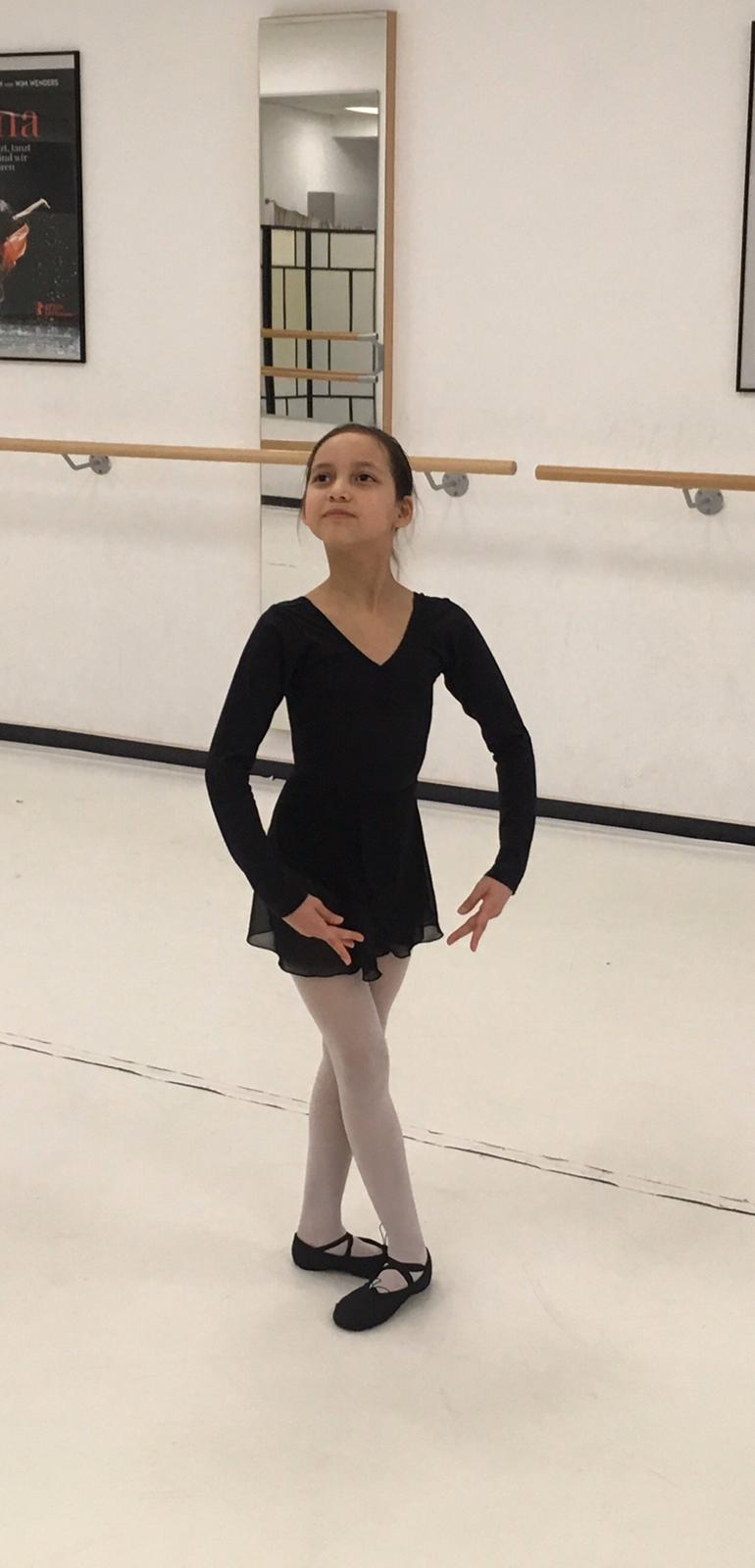 